 Alberta Mennega StichtingJ.F. Kennedylaan 20, 3981 GC Bunnik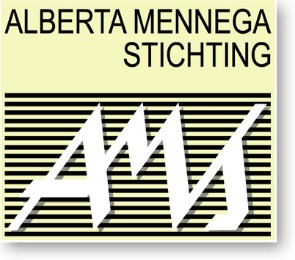 Grant  Request  Form ______________________________________________________________________________________________Please read our Foundation policy thoroughly before completing this form. To request a grant from the Alberta Mennega Stichting, you are kindly asked to complete this form and send it, together with your grant proposal and – if possible – a letter of recommendation, as one pdf file by email to:	 AlbertaMennegaStichting@gmail.com.        1. Applicant datagiven- and surname		:date of birth		:nationality		:address		:postal code / place		:telephone		:e-mail 		:bank account nr.		:IBAN number / BIC code 	:position		:studying/working at   	 :2. Activity for which grant is requestedMSc/BSc thesis/internship		yes / noPhD / postdoc research		yes / noCongress attendance		yes / noPublication costs			yes / noOther, namely: 3. Budget and coverageOther costs: Please clarify what kind of other costs, differing from those mentioned in the table above, you would like to add.If needed, you are free to add here a more detailed budget. 4. Explanation of grant request (choose one of the options a to c)a. support of a research project:Please provide a document (maximum 1-2 pages) including:title of the project place / places of performance, with start and end datessummary of problem or goal, scientific importance and embedding within larger program (if applicable)Planning of activities and if applicable of fieldworkMethods used and expected resultsexpected output (publication, report, or other)names of supervisors/promotor(s) and/or institutes involved If available, a full project proposal may be added separatelyIt must be clear in the application what the role of the applicant is in the projectb. support of congress attendance:Please provide information (ca. 1 page) on: title of congressplace and datestitle and abstract of presentation or posterscientific and/or societal relevance expected outputif available, a full project proposal may be added separatelynames of supervisors/promotor(s) and/or institutes involvedc. support of  publication costs*: Please provide information (ca. 1 page) on: title and authors of publicationsummary of contents expected scientific and/or societal impact type of publication (e.g. book, article, etc.), and expected number of pagesexpected date of publicationspecification of publication costs*Be aware that publication costs of dissertations will not be granted5. Supervisor(s) / reference(s)It is recommended to attach letters of recommendation from supervisors and/or supervisor(s) to the application.BudgetCoverage-Travel€-Requested contribution AMS€-Subsistence€-Personal contribution€-Materials€-Contributions from others:-Congress fee€…………………   (granted: yes/ no/ not yet)            €-Publication costs (see4.c)€…………………   (granted: yes/ no/ not yet)€-Other costs (see below)€…………………   (granted: yes/ no/ not yet)€…………………   (granted: yes/ no/ not yet)€                       Total€                                   Total€